 E-KPI Menggunakan Metode MOORA (Multi Objective Optimization On The Basis Of Ratio Analysis) dalam menentukan  Engineer yang memperoleh  bonus pada CV. ArisanitaAhmad Fitri Boy, Amrullah, Asyahri Hadi Nasyuha, Trinanda SyahputraProgram Studi Sistem Informasi, STMIK Triguna DharmaPENDAHULUAN Pengembangan sumber daya manusia pada saat ini semakin ditingkatkan. Setiap perusahaan memiliki badan atau bidang khusus yang menangani permasalahan sumber daya manusia termasuk perusahaan lokal yang tengah berkembang agar tidak tertinggal. Sebuah perusahaan harus memiliki indikator kinerja sebagai panduan keputusan untuk pencapaian tujuan dan target perusahaan, salah satunya dengan menggunakan Key Performance Indicator (KPI).[1]Bonus ialah segala sesuatu yang diterima dapat berupa fisik maupun non fisik dan harus dihitung dan diberikan kepada karyawan yang berhak menerimanya, sistem bonus yang baik akan mampu memberikan kepuasan bagi karyawan dan memungkinkan toko/perusahaan memperoleh penghasilan yang banyak tiap bulannya.[2]Dalam menentukan engineer yang layak memperoleh bonus pada CV. Arisanita, memerlukan sebuah sistem yang mampu dan teruji dalam menentukan analisa untuk menghasilkan keputusan dengan menggunakan konsep sistem pendukung keputusan.Sistem Pendukung Keputusan (SPK) ialah suatu cara mengorganisir informasi yang dimaksudkan untuk digunakan dalam membuat keputusan. Ada yang mengartikan bahwa sistem pendukung keputusan merupakan suatu pendekatan untuk mendukung pengambilan keputusan. Sistem pendukung keputusan (SPK) menggunakan data, memberikan antarmuka pengguna yang mudah dan dapat menggabungkan pemikiran pengambil keputusan[3]. Dalam menyelesaikan permasalahan yang dibahas terdapat metode yang dapat kita pergunakan yaitu metode MOORA (Metode Multi-Objective Optimization by Ratio Analysis). Metode MOORA (Multi-Objective Optimization by Ratio Analysis) adalah metode yang diperkenalkan oleh Brauers dan Zavadkas (2006). Metode yang relative baru ini pertama kali dipergunakan oleh Brauers dalam suatu pengambilan dengan multi - kriteria. Metode MOORA mempunyai tingkat fleksibilitas dan kemudahan untuk dipahami dalam memisahkan bagian subjektif dari suatu proses evaluasi ke dalam kriteria bobot keputusan dengan beberapa atribut pengambilan keputusan.[4].METODE PENELITIANSistem Pendukung KeputusanPengertian Sistem Menurut Gordon (2012:17), sistem bisa berupa abstrak atau fisis. Sistem yang abstrak adalah susunan yang teratur dari gagasan- gagasan atau konsepsi yang saling bergantung. Sedangkan sistem yang bersifat fisis adalah serangkaian unsur yang bekerja-sama untuk mencapai suatu tujuan.Sistem Pendukung Keputusan merupakan sistem informasi interaktif yang menyediakan informasi, pemodelan dan pemanipulasi data. Sistem ini digunakan untuk pengambilan keputusan dalam situasi yang semiterstruktur dan tidak terstruktur [7]. Sistem Pendukung Keputusan atau sering disebut Decision Support System (DSS) adalah Sistem berbasis model yang terdiri dari prosedur-prosedur dalam pemrosesan data dan pertimbangannya untuk membantu manajer dalam mengambil keputusan. Agar berhasil mencapai tujuannya maka sistem tersebut  harus sederhana, mudah untuk dikontrol, mudah beradaptasi lengkap pada hal-hal penting dan mudah berkomunikasi dengannya. Secara implisit juga berarti bahwa sistem ini harus berbasis komputer dan digunakan sebagai tambahan dari kemampuan penyelesaian masalah dari seseorang [8].Metode MOORA (Multi Objective Optimization on The Basis of Ratio Analysis)MOORA (Multi-Objective Optimization on The Basis of Ratio Analysis) Metode ini Pengoptimalan multi tujuan (atau pemrograman), juga dikenal sebagai pengoptimalan multi-kriteria atau beberapa atribut, adalah proses sekaligus mengoptimalkan dua atau lebih atribut yang bertentangan (goals) tunduk pada batasan tertentu. Metode MOORA, yang pertama kali diperkenalkan oleh Brauers (2004) adalah teknik optimasi multiobjektif yang diterapkan untuk memecahkan berbagai jenis masalah pengambilan keputusan yang kompleks [12].  Langkah-langkah penyelesaian masalah menggunakan metode MOORA antara lain: Pembentukan MatriksX = x adalah nilai kriteria masing-masing kriteria yang direpresentasikan sebagai matriks.Menentukan Matriks NormalisasiXij = Rasio Xij menunjukan ukuran ke i dari alternatif pada kriteria ke j, m menunjukan banyaknya jumlah alternatif dan n menunjukan jumlah kriteria. Brauers et al. (2008) menyimpulkan bahwa untuk denominator, pilihan terbaik dari akar kuadrat dari penjumlahan kuadrat dari setiap alternatif perkriteria.Menentukan Matriks Normalisasi terbobotyi = Dalam beberapa kasus, sering mengamati bahwa beberapa kriteria lebih penting daripada lainnya. Untuk menandakan bahwa sebuah kriteria lebih penting, itu bisa dikalikan dengan bobot yang sesuai (Brauers et al. 2009). Dimana Wj adalah bobot dari kriteria ke – j.Menentukan Nilai Preferensiyi = Dengan demikian, alternatif terbaik memiliki nilai yi tertinggi, sedangkan alternatif terburuk memilikiANALISA DAN HASILAnalisis Data  Berikut adalah data yang didapatkan dari CV. Arisanita berupa hasil wawancara sebagai berikut :Tabel 1 Data KaryawanData AlternatifBerikut adalah data alternatif yang didapatkan dari CV. Arisanita :			Tabel 2 Data AlternatifKriteriaAdapun kriteria-kriteria yang digunakan dalam proses penilaian pada pemilihan engineer yang berhak mendapatkan bonus dengan metode MOORA adalah sebagai berikut:Tabel 3 Kriteria	  (Nur, Andani, & Poningsih, 2018)Bobot KriteriaBobot kriteria merupakan bobot preferensi (bobot kepentingan) yang diberikan oleh pengambil keputusan sebagai bahan pertimbangan tingkat kepentingan dari masing-masing kriteria yang ada. Berikut adalah data dari nilai kriteria yang telah di tetapkan sebagai bobot preferensi (bobot kepentingan):Tabel 4 Bobot Kriteria(Hayyu & Mahdiana, n.d.)Berdasarkan data yang didapat tersebut perlu dilakukan konversi setiap kriteria untuk dapat dilakukan pengolahan kedalam metode MOORA. Berikut ini adalah tabel konversi dari kriteria yang digunakan:Tabel 5 Bobot Kriteria Jumlah Kehadiran (Hari) / BulanTabel 6 Bobot Kriteria Jumlah Keterlambatan (Hari) / BulanTabel 7 Bobot Kriteria Jumlah Pekerjaan Selesai / BulanTabel 8 Bobot Kriteria Jumlah Lembur / BulanTabel 9 Bobot Kriteria Respon dan KinerjaBerikut tabel normalisasi nilai kriteria terhadap alternatif yang ada dan akan digunakan dalam proses penyelesaiannya:Tabel 10 Normalisasi Kriteria 3.3.6 Merubah Nilai Kriteria Menjadi Nilai Matriks KeputusanBerikut ini adalah langkah-langkah penyelesaian dari metode MOORA yaitu sebagai berikut :Matriks Keputusan  Xij = Normalisasi pada metode MOORAMatriks Kinerja TernormalisasiKriteria 1 (C1)= 14,456A11 =  = 0,345A21 =  = 0,207A31 =  = 0,345A41 =  = 0,345A51 =  = 0,345A61 =  = 0,345A71 =  = 0,345A81 =  = 0,345A91 =  = 0,345Kriteria 2 (C2)= 14,456A12 =  = 0,345A22 =  = 0,207A32 =  = 0,345A42 =  = 0,345A52 =  = 0,345A62 =  = 0,345A72 =  = 0,345A82 =  = 0,345A92 =  = 0,345Kriteria 3 (C3)= 12,609A13 =  = 0,317A23 =  = 0,396A33 =  = 0,396A43 =  = 0,237A53 =  = 0,396A63 =  = 0,237A73 =  = 0,237A83 =  = 0,396A93 =  = 0,317Kriteria 4 (C4)= 5,099A14 =  = 0,392A24 =  = 0,392A34 =  = 0,392A44 =  = 0,196A54 =  = 0,196A64 =  = 0,196A74 =  = 0,196A84 =  = 0,588A94 =  = 0,196Kriteria 5 (C5)= 12,449A15 =  = 0,321A25 =  = 0,321A35 =  = 0,240A45 =  = 0,321A55 =  = 0,321A65 =  = 0,401A75 =  = 0,401A85 =  = 0,321A95 =  = 0,321Berdasarkan perhitungan di atas, berikut ini adalah matriks kinerja ternormalisasi yaitu sebagai berikut :Xij = Selanjutnya menghitung matriks ternormalisasi terbobot, berikut langkah-langkahnya. A11 = 25% x 0,345 = 0,086A12 = 25% x 0,207 = 0,051A13 = 25% x 0,345 = 0,086A14 = 25% x 0,345 = 0,086A15 = 25% x 0,345 = 0,086A16 = 25% x 0,345 = 0,086A17 = 25% x 0,345 = 0,086A18 = 25% x 0,345 = 0,086A19 = 25% x 0,345 = 0,086A21 = 20% x 0,345 = 0,069A22 = 20% x 0,207 = 0,041A23 = 20% x 0,345 = 0,069A24 = 20% x 0,345 = 0,069A25 = 20% x 0,345 = 0,069A26 = 20% x 0,345 = 0,069A27 = 20% x 0,345 = 0,069A28 = 20% x 0,345 = 0,069A29 = 20% x 0,345 = 0,069A31 = 20% x 0,317 = 0,063A32 = 20% x 0,396 = 0,079A33 = 20% x 0,396 = 0,079A34 = 20% x 0,237 = 0,047A35 = 20% x 0,396 = 0,079A36 = 20% x 0,237 = 0,047A37 = 20% x 0,237 = 0,047A38 = 20% x 0,396 = 0,079A39 = 20% x 0,317 = 0,063A41 = 20% x 0,392 = 0,078A42 = 20% x 0,392 = 0,078A43 = 20% x 0,392 = 0,078A44 = 20% x 0,196 = 0,039A45 = 20% x 0,196 = 0,039A46 = 20% x 0,196 = 0,039A47 = 20% x 0,196 = 0,039A48 = 20% x 0,588 = 0,117A49 = 20% x 0,196 = 0,039A51 = 15% x 0,321 = 0,048A52 = 15% x 0,321 = 0,048A53 = 15% x 0,240 = 0,036A54 = 15% x 0,321 = 0,048A55 = 15% x 0,321 = 0,048A56 = 15% x 0,401 = 0,060A57 = 15% x 0,401 = 0,060A58 = 15% x 0,321 = 0,048A59 = 15% x 0,321 = 0,048Hasilnya dapat dilihat pada matriks berikut:Tabel 3.11 Tabel Max dan MinTabel 12 Hasil KelayakanMaka dapat disimpulkan hasil tabel kelayakan yaitu engineer dengan nilai preferensi (Yi) 0,2 ke atas layak untuk menerima bonus sebagai contoh engineer yang bernama Farid Fikri dengan nilai preferensi (Yi) 0,206 sedangkan engineer dengan nilai preferensi (Yi) di bawah 0,2 maka engineer tersebut tidak layak untuk menerima bonus seperti contoh engineer yang bernama Aqib Muaddam dengan nilai preferensi (Yi) 0,151.Use Case DiagramPemodelan sistem menggunakan usecase diagram pada penelitian ini dapat dilihat pada gambar berikut ini.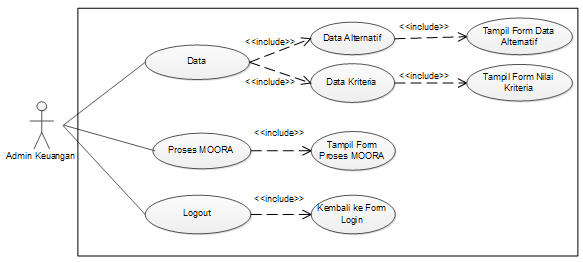 Gambar 1 usecase DiagramClass DiagramClass Diagram atau diagram kelas menggambarkan struktur sistem dari segi kelas-kelas yang akan dibuat untuk membangun sistem. Kelas memiliki apa yang disebut atribut dan metode atau operasi.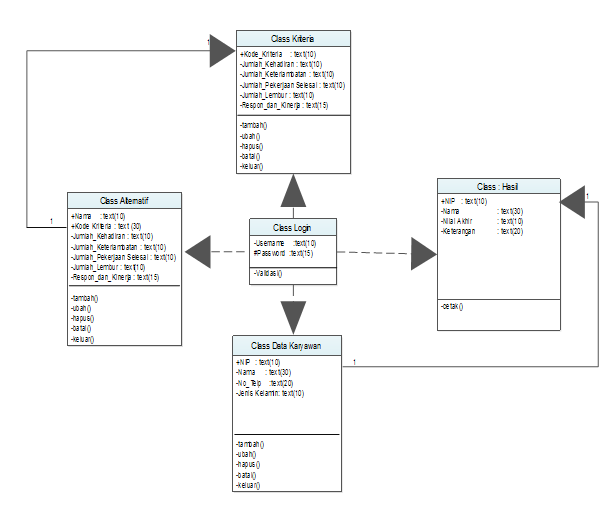 Gambar 2 Class DiagramImplementasi merupakan langkah yang digunakan untuk mengoperasikan sistem yang akan dibangun dijelaskan bagaimana menjalankan sistem yang telah dibangun tersebut. Sistem informasi diharapkan mampu menyediakan informasi yang berguna dan berkualitas. Informasi yang berguna dapat dinilai dari ketepatan waktunya dan relevansi informasinya. Kebenaran dari hasil pengolahan data yang dikerjakan secara manual tersebut digunakanlah software Microsft Visual Studio 2008. Berikut merupakan tampilan dan implementasi sistem yang telah berhasil diselesaikan.Form LoginLogin adalah suatu proses yang dilakukan oleh user untuk mengakses komputer dengan memasukkan identitas dari akun pengguna dan kata sandi guna untuk mendapatkan hak akses menggunakan suatu aplikasi.  Form login pada aplikasi yang telah dirancang dapat ditampilkan dengan cara menjalankan aplikasi yang telah terbentuk. Kemudian inputkan data username dan password, jika username dan password valid maka kita dapat membuka sistem secara keseluruhan. Adapun tampilan form login dapat dilihat pada gambar di bawah ini :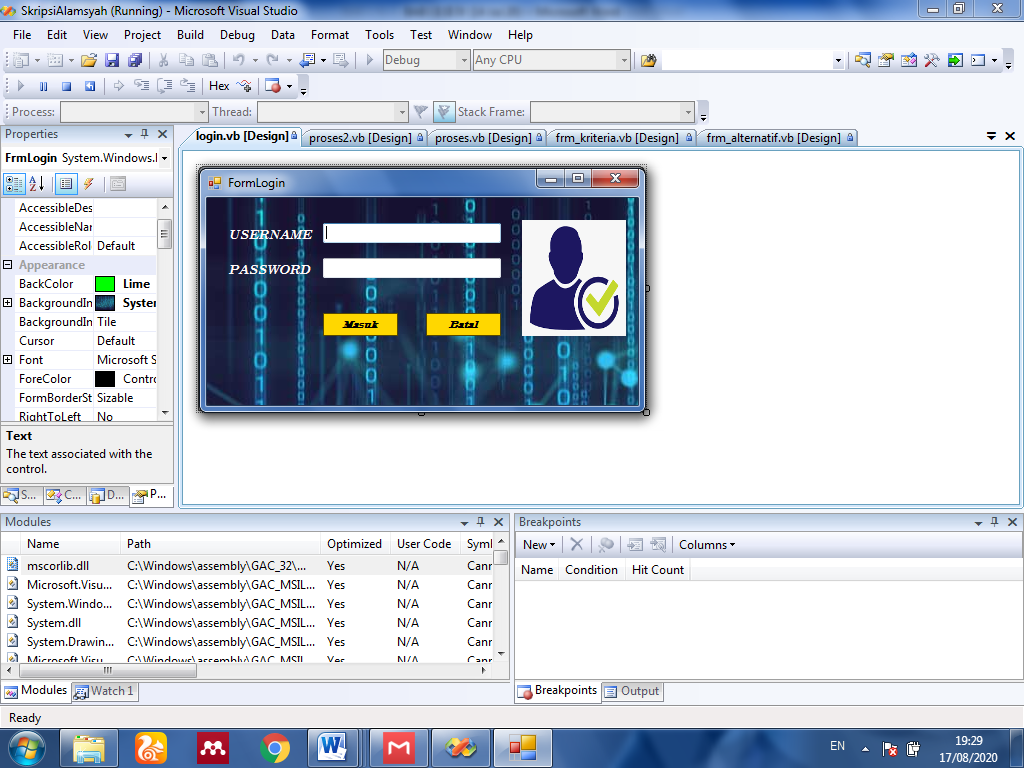 Gambar 3 Tampilan Form LoginForm Menu UtamaMenu utama adalah tampilan awal dari setiap aplikasi setelah berhasil login dari form login, menu utama berfungsi untuk memanggil form lainnya. Adapun tampilan form menu utama dapat dilihat pada gambar di bawah ini : 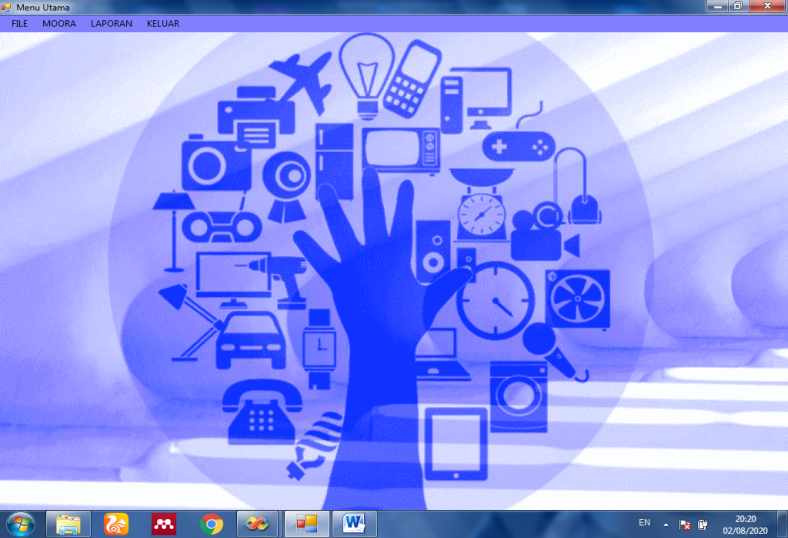 Gambar 4 Tampilan Form Menu UtamaForm Data KaryawanData karyawan adalah data-data yang berisi informasi terhadap seorang karyawan yang bekerja pada CV. Arisanita dimana data tersebut bersifat privasi. Form data karyawan pada aplikasi yang telah dirancang dapat di tampilkan dengan cara memilih menu file dan memilih form data Karyawan. Di dalam form data Karyawan terdapat fitur tombol tambah, ubah, hapus, batal, keluar yang dapat difungsikan sesuai dengan kebutuhan. Adapun tampilan menu form data Kriteria dapat di lihat pada gambar 5.3 di bawah ini :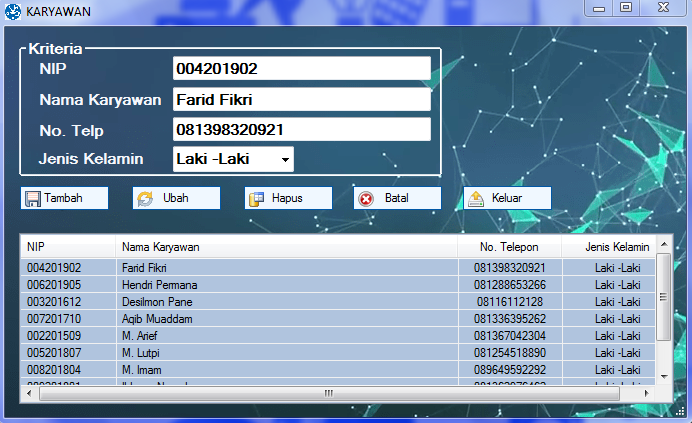 Gambar 5 Tampilan Form Data KaryawanForm Data KriteriaData Kriteria adalah data-data penilain terhadap setiap alternatif yang dihitung berdasarkan bobot kriteria dari setiap kriteria yang telah dintentukan sebelumnya. Form data Kriteria pada aplikasi yang telah dirancang dapat di tampilkan dengan cara memilih menu file dan memilih form data Kriteria. Di dalam form data Kriteria terdapat fitur tombol tambah, ubah, hapus, batal, keluar yang dapat difungsikan sesuai dengan kebutuhan. Adapun tampilan menu form data Kriteria dapat di lihat pada gambar 5.4 di bawah ini :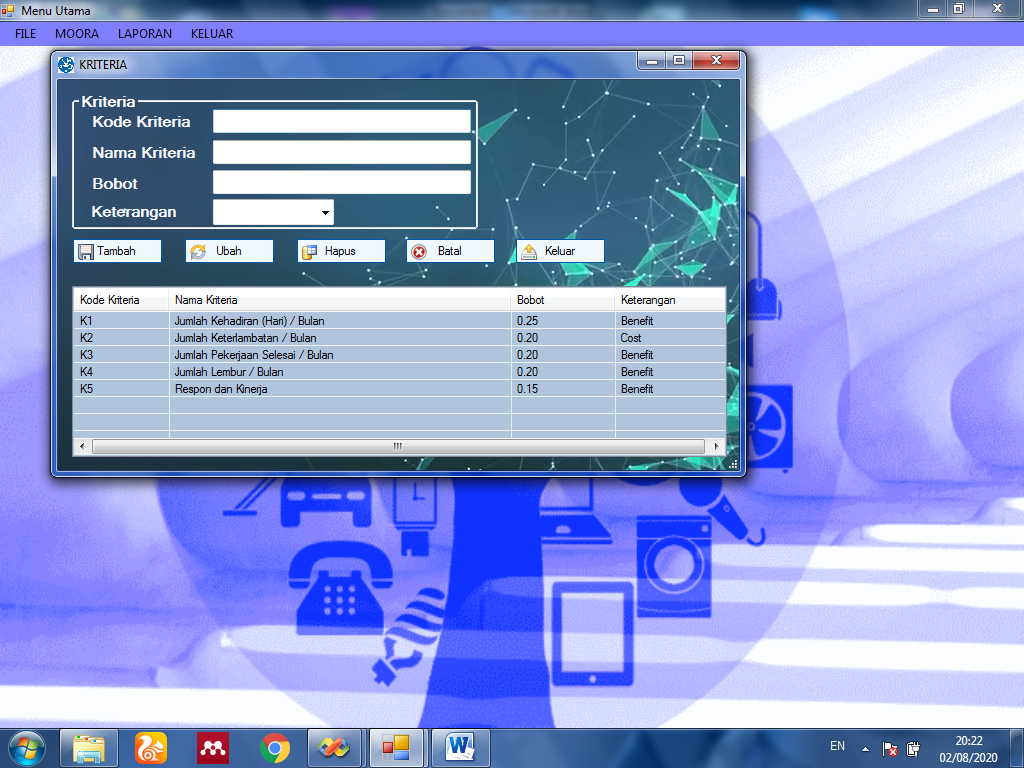 Gambar 6 Tampilan Form Data KriteriaForm Data AlternatifData Alternatif adalah data-data yang diperoleh berdasarkan data karyawan yang digunakan untuk mengkonversi nilai dari setiap kriteria.Form data Alternatif pada aplikasi yang telah dirancang dapat di tampilkan dengan cara memilih menu file dan memilih form data Alternatif. Di dalam form data Alternatif terdapat fitur tombol tambah, ubah, hapus, batal, keluar yang dapat difungsikan sesuai dengan kebutuhan. Adapun tampilan menu form data Alternatif dapat di lihat pada gambar 5.5 di bawah ini :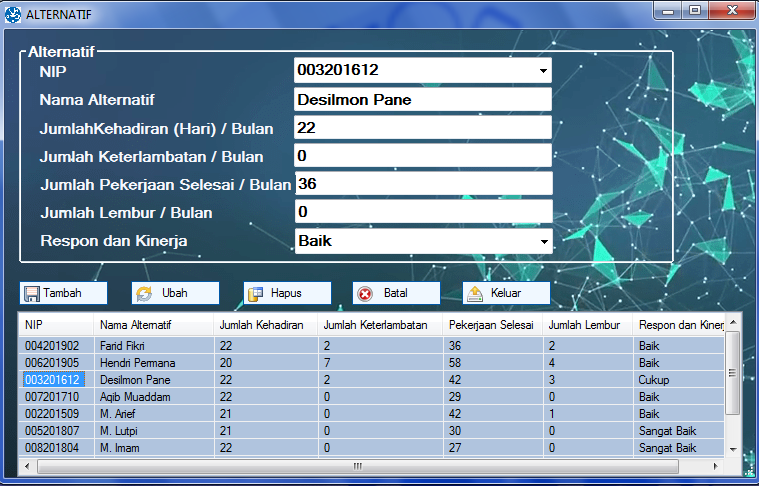 Gambar 7 Tampilan Form Data AlternatifForm Perhitungan MOORAPerhitungan MOORA merupakan langkah-langkah untuk mendapatkan hasil akhir dari suatu perhitungan. Dimana proses perhitungan ini dilakukan dengan perkalian nilai bobot kriteria dengan data alternatif.Form Perhitungan MOORA pada aplikasi yang telah dirancang dapat di tampilkan dengan cara memilih menu MOORA  kemudian proses  perhitungan. Di dalam form Hasil Perhitungan terdapat fitur tombol Hitung, cetak, keluar yang dapat difungsikan sesuai dengan kebutuhan. Adapun tampilan form perhitungan MOORA dapat di lihat pada gambar 5.6 di bawah ini :	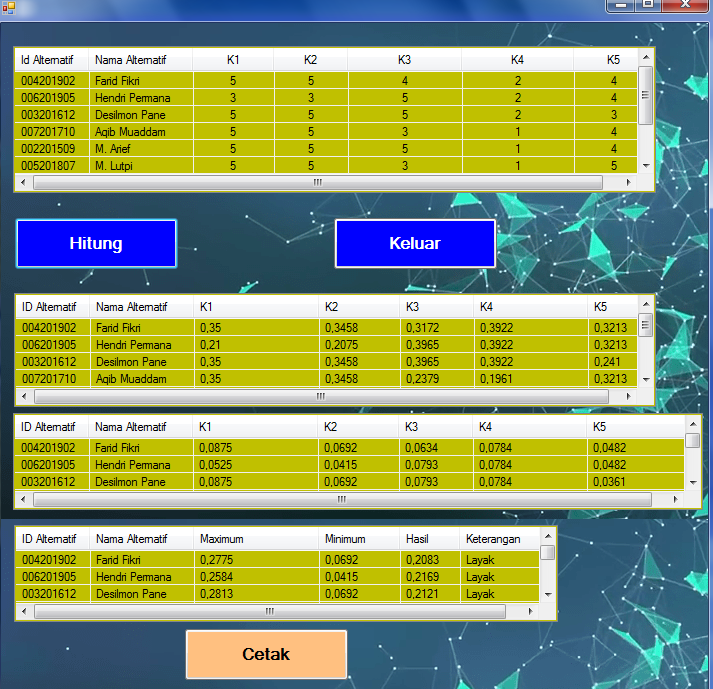 Gambar 8 Tampilan Form Perhitungan MOORAPengujian SistemSetelah melakukan proses implementasi, proses selanjutnya adalah melakukan pengujian terhadap sistem yang telah dibangun. Pengujian ini untuk melihat bahwa apakah hasil dari perancangan sistem sudah valid dengan hasil yang ditampilkan pada sistem. Keluaran yang dihasilkan oleh sistem akan disesuaikan dengan hasil perhitungan. Adapun tampilan laporan laporan hasil perhitungan MOORA dapat di lihat pada gambar 9 di bawah ini: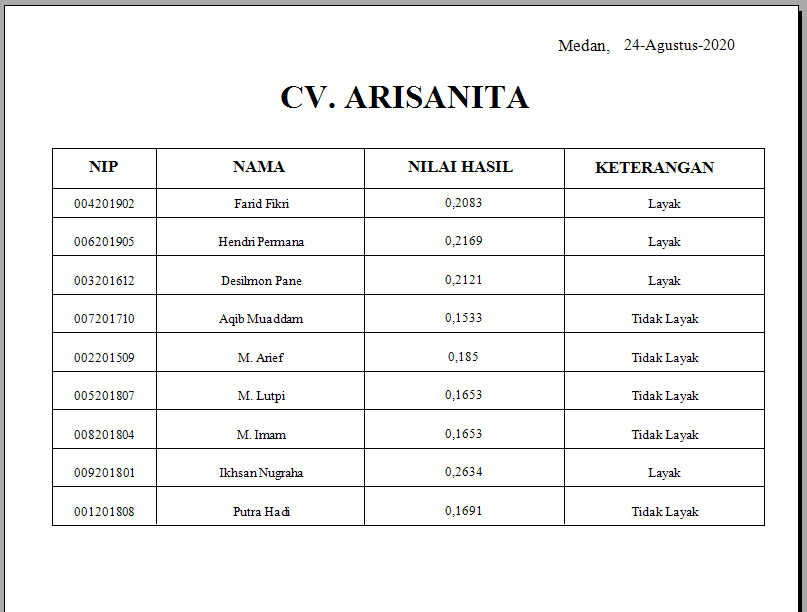 Gambar 9 Tampilan Laporan Hasil Perhitungan Pada Crystal ReportBahwa berdasarkan nilai hasil yang kurang dari 0,2 adalah engineer yang tidak layak mendapatkan bonus. Adapun manfaat dari gambar 9 diatas ialah menampilkan hasil perhitungan dari MOORA dan pada form keluaran ini juga berfungsi untuk print report atau mencetak laporan hasil keputusan.4.         KESIMPULAN Berdasarkan analisa pada permasalahan yang terjadi pada kasus yang diangkat dalam menentukan engineer yang layak memperoleh bonus dengan menggunakan metode MOORA (Metode Multi-Objective Optimization by Ratio Analysis), maka dapat ditarik kesimpulan sebagai berikut :Dalam menentukan engineer yang memperoleh bonus dengan menggunakan metode MOORA, maka dilakukan dengan cara penyeleksian dan melakukan perhitungan dari setiap data kriteria dan data alternatif dengan metode yang digunakan.Dalam perancangan sistem pendukung keputusan yang digunakan untuk menentukan engineer yang memperoleh bonus dengan metode MOORA menggunakan langkah-langkah pemodelan sistem dan menggunakan aplikasi pengembangan sistem.Dalam mengimplementasikan sistem pendukung keputusan untuk menentukan engineer yang memperoleh bonus dengan metode MOORA maka dibutuhkan hardware (perangkat keras) dan software (perangkat lunak) yang mendukungUntuk meningkatkan khasanah keilmuan berikut ini adalah saran dalam penelitian ini yaitu:Penelitian berikutnya dapat mengembangkan sistem ini dengan sistem berbasis web ataupun berbasis android.Peneliti berikutnya dapat menggunakan metode lain di bidang sistem pendukung keputusan sebagai studi komparasi berikutnya.Program yang dibuat belum sempurna dimana artinya program ini masih dapat dikembangkan lebih lanjut agar menjadi sistem yang lebih lengkap..REFERENSI A. R. Hidayat, D. Malik, and L. B. H, “Strategi Peningkatan Kualitas Sumber Daya Manusia Melalui Evaluasi Pelaksanaan Key Performance Indicator ( Kpi ) Di Pt . Dana Mandiri Sejahtera,” J. Manage., pp. 1–15, 2018.J. Afriany and S. Aisyah, “Implementasi Metode ARAS Dalam Pemberian Keputusan Bonus Tahunan Karyawan,” no. 2018, pp. 484–491, 2019.M. Fauzi, “Implmentasi Metode Profile Matching Pada Sistem Kelas Pada Mahasiswa,” vol. 3, no. 1, pp. 11–17, 2019.S. Wardani and S. Ramadhan, “Analisis Sistem Pendukung Keputusan Menggunakan Metode MOORA Untuk Merekomendasikan Alat Perekam Suara,” vol. 2, no. 1, pp. 1–9, 2019.R. Taufiq and H. P. Sari, “Rancang Bangun Sistem Pendukung Keputusan Penentuan Jumlah Produksi Menggunakan Metode Fuzzy Tsukamoto,” J. Tek. Univ. Muhammadiyah Tangerang, vol. 8, no. 1, pp. 6–10, 2019.Novri, “Novri Hadinata,” vol. 7, no. September, pp. 87–92, 2018.B. Andika, H. Winata, and R. I. Ginting, “Sistem Pendukung Keputusan Menentukan Duta Sekolah untuk Lomba Kompetensi Siswa Menggunakan Metode Elimination Et Choix Traduisant la Realite ( Electre ),” Sains dan Komput., vol. 18, no. 1, 2019.M. Angeline, “Sistem Pendukung Keputusan Pemilihan Karyawan Terbaik Menggunakan Metode Profile Matching,” STMB Multismart, vol. II, no. 2, pp. 45–51, 2018.T. Sugihartono, “Implementasi Sistem Pendukung Keputusan Penerima Bantuan Rumah Tidak Layak Huni Berbasis Web,” J. Sisfokom (Sistem Inf. dan Komputer), vol. 7, no. 1, p. 52, 2018.P. Oktavia, “Sistem Pendukung Keputusan Seleksi Penerima Beasiswa dengan Metode Weighted Product pada SMP Negeri 1 Parung Berbasis Web,” J. Inform. Univ. Pamulang, vol. 3, no. 2, p. 80, 2018.Sriani and R. A. Putri, “Analisa Sistem Pendukung Keputusan Menggunakan Metode Topsis Untuk Sistem Penerimaan Pegawai Pada Sma Al Washliyah Tanjung Morawa,” J. Ilmu Komput. dan Inform., vol. 2, no. April, pp. 40–46, 2018.J. Afriany, L. R. B. Sinurat, I. Julianty, and E. L. Nainggolan, “Penerapan MOORA Untuk Mendukung Efektifitas Keputusan Manajemen Dalam Penentuan Lokasi SPBU,” JURIKOM (Jurnal Ris. Komputer), vol. 5, no. 2, pp. 161–166, 2018.V. P. Wijaya and F. Marisa, “Perancangan Aplikasi Penentuan Bonus Karyawan Dengan Metode TOPSIS,” JOINTECS (Journal Inf. Technol. Comput. Sci., vol. 3, no. 2, pp. 91–94, 2018.I. M. R. L. N. E. Gunandhi, “Pemodelan Sistem Informasi Perpustakaan,” vol. 1, no. 2, pp. 1–6, 2012.T. A. Kurniawan, “Pemodelan Use Case (UML): Evaluasi Terhadap beberapa Kesalahan dalam Praktik,” J. Teknol. Inf. dan Ilmu Komput., vol. 5, no. 1, p. 77, 2018.D. W. T. Putra and R. Andriani, “Unified Modelling Language (UML) dalam Perancangan SistemInformasi Permohonan Pembayaran Restitusi SPPD,” J. TEKNOIF (Teknik Inform., vol. 7, no. 1, pp. 32–39, 2019.U. P. Utama, “Ommi Alfina , 2 Fitriana Harahap,” vol. 3, no. 2, pp. 143–150, 2019.R. Sanjaya, ) Jap, T. Beng, and E. Dewayani, “Jurnal Ilmu Komputer dan Sistem Informasi PEMBUATAN PROGRAM APLIKASI PEMESANAN TEMPAT & MAKANAN PADA RESTAURANT CAHAYA BARU BERBASIS WEBSITE,” pp. 99–103, 1971.W. EFITA, “Perancangan Sistem Akuntansi Persediaan Barang Pada Toserba Milenium Pekanbaru Dengan Program Ms.Access 2007,” vol. 9, no. 118, pp. 1946–1976, 2018.V. Yasin, REKAYASA PERANGKAT LUNAK BERORIENTASI OBJEK Pemodelan, Arsitektur dan Perancangan (Modeling, Architecture and Design), Asli. Jakarta: Mitra Wacana Media, 2012.N. Darna and E. Herlina, “Memilih Metode Penelitian Yang Tepat: Bagi Penelitian Bidang Ilmu Manajemen,” J. Ilmu Manaj., vol. 5, no. 1, pp. 287–292, 2018.T. Rahman and A. B. Pramastya, “Perancangan Sistem Informasi Akademik Berbasis Website Pada SMK Bina Medika Jakarta,” JSAI (Journal Sci. Appl. Informatics), vol. 2, no. 3, pp. 208–214, 2019.Article InfoABSTRACTArticle history:Received Jun 12th, 2020Revised Aug 8th, 2020Accepted Aug 12th, 2020Dalam meningkatkan kesejahteraan karyawan, maka CV. Arisanita akan memberikan bonus pada setiap engineer yang memenuhi kriteria yang ditetapkan oleh perusahaan tersebut. Mengingat banyaknya karyawan yang ada di perusahaan maka perlu di lakukannya penentuan karyawan yang layak menerima bonus.Dalam mendukung perhitungan dari setiap kriteria yang telah ditentukan maka dibutuhkan suatu metode. Pada saat ini digunakanlah metode Metode Multi-Objective Optimization by Ratio Analysis dalam perhitungan dari kriteria tersebut. MOORA adalah suatu metode pengambilan keputusan yang paling sesuai dengan menggunakan cara pembobotan.Hasil penelitian ini adalah: Pertama Berdasarkan Analisa pengaruh sistem pendukung keputusan terkait masalah yang diangkat ditandai dengan semakin cepat proses penentuan melalui hasil yang didapat, Kedua Berdasarkan Perancangan sistem pendukung keputusan menggunalan metode MOORA dalam penentuan engineer yang memperoleh bonus, Ketiga telah dilakukannya implementasi sistem pendukung keputusan berbasis desktop maka sistem yang dirancang dapat digunakan dalam penyelesaian masalah pemilihan engineerKeywordEngineer, Bonus, Metode Multi-Objective Optimization by Ratio Analysis (MOORA)Dalam meningkatkan kesejahteraan karyawan, maka CV. Arisanita akan memberikan bonus pada setiap engineer yang memenuhi kriteria yang ditetapkan oleh perusahaan tersebut. Mengingat banyaknya karyawan yang ada di perusahaan maka perlu di lakukannya penentuan karyawan yang layak menerima bonus.Dalam mendukung perhitungan dari setiap kriteria yang telah ditentukan maka dibutuhkan suatu metode. Pada saat ini digunakanlah metode Metode Multi-Objective Optimization by Ratio Analysis dalam perhitungan dari kriteria tersebut. MOORA adalah suatu metode pengambilan keputusan yang paling sesuai dengan menggunakan cara pembobotan.Hasil penelitian ini adalah: Pertama Berdasarkan Analisa pengaruh sistem pendukung keputusan terkait masalah yang diangkat ditandai dengan semakin cepat proses penentuan melalui hasil yang didapat, Kedua Berdasarkan Perancangan sistem pendukung keputusan menggunalan metode MOORA dalam penentuan engineer yang memperoleh bonus, Ketiga telah dilakukannya implementasi sistem pendukung keputusan berbasis desktop maka sistem yang dirancang dapat digunakan dalam penyelesaian masalah pemilihan engineerKeywordEngineer, Bonus, Metode Multi-Objective Optimization by Ratio Analysis (MOORA)Copyright © 2020 STMIK Triguna Dharma. 
All rights reserved.First Author Nama : Ahmad Fitri BoyProgram Studi : Sistem InformasiSTMIK Triguna DharmaEmail: ahmadfitriboy@gmail.comFirst Author Nama : Ahmad Fitri BoyProgram Studi : Sistem InformasiSTMIK Triguna DharmaEmail: ahmadfitriboy@gmail.comFirst Author Nama : Ahmad Fitri BoyProgram Studi : Sistem InformasiSTMIK Triguna DharmaEmail: ahmadfitriboy@gmail.comNoNamaNIPNo.TelpJenis Kelamin1Farid Fikri004201902081398320921Laki-Laki2Hendri Permana006201905081288653266Laki-Laki3Desilmon Pane00320161208116112128Laki-Laki4Aqib Muaddam007201710081336395262Laki-Laki5M. Arief002201509081367042304Laki-Laki6M. Lutpi005201807081254518890Laki-Laki7M. Imam008201804089649592292Laki-Laki8Ikhsan Nugraha009201801081362976462Laki-Laki9Putra Hadi001201808081262268122Laki-LakiNoNama KaryawanC1C2C3C4C51Farid Fikri222362Baik2Hendri Permana207584Baik3Desilmon Pane222423Cukup4Aqib Muaddam220290Baik5M. Arief210421Baik6M. Lutpi210300Sangat Baik7M. Imam220270Sangat Baik8Ikhsan Nugraha225575Baik9Putra Hadi220360BaikNoKriteriaKode Kriteria1Jumlah Kehadiran (Hari) / BulanC12Jumlah Keterlambatan / BulanC23Jumlah Pekerjaan Selesai / BulanC34Jumlah Lembur / BulanC45Respon dan KinerjaC5NoKodeNama KriteriaNilai BobotKeterangan1C1Jumlah Kehadiran (Hari) / Bulan25%Benefit2C2Jumlah Keterlambatan / Bulan20%Cost3C3Jumlah Pekerjaan Selesai / Bulan20%Benefit4C4Jumlah Lembur / Bulan20%Benefit5C5Respon dan Kinerja15%BenefitNoJumlah Kehadiran (Hari) / BulanNilai Bobot 1>205211-2033<=101NoJumlah Keterlambatan / BulanBobot Alternatif1>10126-1033<=558Ikhsan Nugraha221>405231-404321-3034<=202NoJumlah LemburBobot Alternatif1>10528-10435-7332-423<=11NoRespon dan KinerjaBobot Alternatif1Sangat Baik52Baik43Cukup3NoNamaC1C2C3C4C51Farid Fikri554242Hendri Permana335243Desilmon Pane555234Aqib Muaddam553145M. Arief555146M. Lutpi553157M. Imam553158Ikhsan Nugraha555349Putra Hadi55414AlternatifMax (C1+C3+C4+C5)Min (C2)Yi = Max - MinFarid Fikri(0,086 + 0,063 + 0,078 + 0,048)0.0690,206Hendri Permana(0,051 + 0,079 + 0,078 + 0,048)0,0410,215Desilmon Pane(0,086 + 0,079 + 0,078 + 0,036)0,0690,21Aqib Muaddam(0,086 + 0,047 + 0,039 + 0,048)0,0690,151M. Arief(0,086 + 0,079 + 0,039 + 0,048)0,0690,183M. Lutpi(0,086 + 0,047 + 0,039 + 0,060)0,0690,163M. Imam(0,086 + 0,047 + 0,039 + 0,060)0,0690,163Ikhsan Nugraha(0,086 + 0,079 + 0,117 + 0,048)0,0690,261Putra Hadi(0,086 + 0,063 + 0.039 + 0.048)0,0690,167AlternatifYiKeteranganIkhsan Nugraha0,261LayakHendri Permana0,215LayakDesilmon Pane0,21LayakFarid Fikri0,206LayakM. Arief0,183Tidak LayakPutra Hadi0,167Tidak LayakM. Lutpi0,163Tidak LayakAlternatifYiKeteranganM. Imam0,163Tidak LayakAqib Muaddam0,151Tidak Layak